the Act but shall be subject to all other provisions of the Act.to be “filed” for the purpose of Section 18 of the Securities Exchange Act of 1934 (“Act”) or otherwise subject to the liabilities of that section ofThe information required in the remainder of this cover page (except any items to which the form provides a cross-reference) shall not be deemedThis Schedule is filed pursuant to Rule 13d-1(b)Check the appropriate box to designate the rule pursuant to which this Schedule is filed:(Date of Event Which Requires Filing of this Statement)December 31, 2022(CUSIP Number)G87110105(Title of Class of Securities)Common Stock(Name of Issuer)TechnipFMC plcUnder the Securities and Exchange Act of 1934Amendment #1SCHEDULE 13GWashington, D.C. 20549SECURITIES AND EXCHANGE COMMISSION  HC12)  Type of Reporting Person  4.33%11)  Percent of Class Represented by Amount In Row (9)  Not Applicable10)  Check if the Aggregate Amount in Row (9) Excludes Certain Shares  19,349,824  9)    Aggregate Amount Beneficially Owned by Each Reporting Person  19,349,8248)  Shared Dispositive PowerWITH  0PERSONREPORTINGEACH7)  Sole Dispositive PowerOWNED BY  11,115,684 BENEFICIALLY SHARES6)  Shared Voting PowerNUMBER OF  05)    Sole Voting Power  Delaware  4)  Citizenship or Place of Organization  3)  SEC Use Onlyof a group.*   This filing describes the reporting person’s relationship with other persons, but the reporting person does not affirm the existence  (a)  ☐        (b)  ☒*  2)  Check the Appropriate Box if a Member of a Group  IRS No. 13-3180631  S.S. or I.R.S. Identification No. of Above Person  Ameriprise Financial, Inc.  1)    Name of Reporting PersonCUSIP NO. G871101059Notice of Dissolution of Group: Not Applicable8Identification and Classification of Members of the Group: Not ApplicableApplicable7Identification and Classification of the Subsidiary Which Acquired the Security Being Reported on by the Parent Holding Company: Not6Ownership of more than 5% on Behalf of Another Person: Not Applicablefive percent of the class of securities, check the following (X).If this statement is being filed to report the fact as of the date hereof the reporting person has ceased to be the beneficial owner of more than5Ownership of 5% or Less of a Class:AFI disclaims beneficial ownership of any shares reported on this Schedule.4Incorporated by reference to Items (5)-(9) and (11) of the cover page pertaining to each reporting person.A parent holding company in accordance with Rule 13d-1(b)(1)(ii)(G). (Note: See Item 7)Ameriprise Financial, Inc.3Information if statement is filed pursuant to Rules 13d-1(b) or 13d-2(b):2(e)  Cusip Number:  G871101052(d)  Title of Class of Securities:  Common Stock2(c)  Citizenship:  DelawareMinneapolis, MN 55474145 Ameriprise Financial Center2(b)  Address of Principal Business Office:Ameriprise Financial, Inc.2(a)  Name of Person Filing:  Ameriprise Financial, Inc. (“AFI”)Newcastle Upon Tyne, UK E6 3PL1(b)  Address of Issuer’s Principal Executive Offices:Hadrian House, Wincomblee Road1(a)  Name of Issuer:  TechnipFMC plcTelephone: (617) 747-0663Global Operations and Investor Services Head of Reporting and Data ManagementVice PresidentMark D. BraleyContact InformationTitle:   Senior Vice President, Head of Global OperationsName: Michael G. ClarkeBy: /s/ Michael G. ClarkeAmeriprise Financial, Inc.Dated: February 14, 2023complete and correct.After reasonable inquiry and to the best of my knowledge and belief, I certify that the information set forth in this statement is true,Signatureof such securities and were not acquired in connection with or as a participant in any transaction having such purposes or effect.course of business and were not acquired for the purpose of and do not have the effect of changing or influencing the control of the issuerBy signing below, I certify that, to the best of my knowledge and belief, the securities referred to above were acquired in the ordinary10Certification: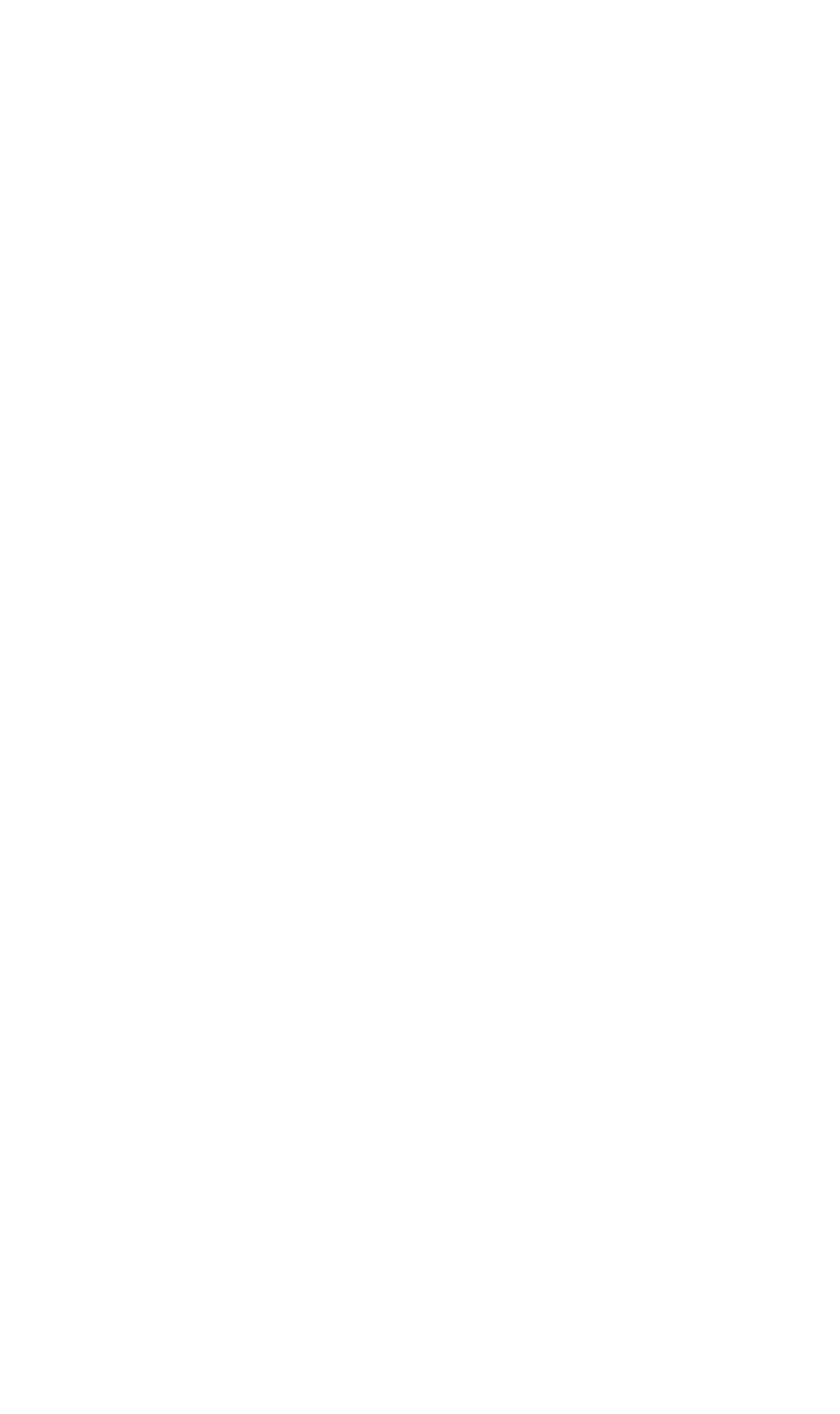 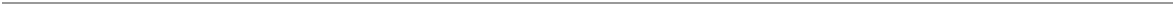 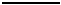 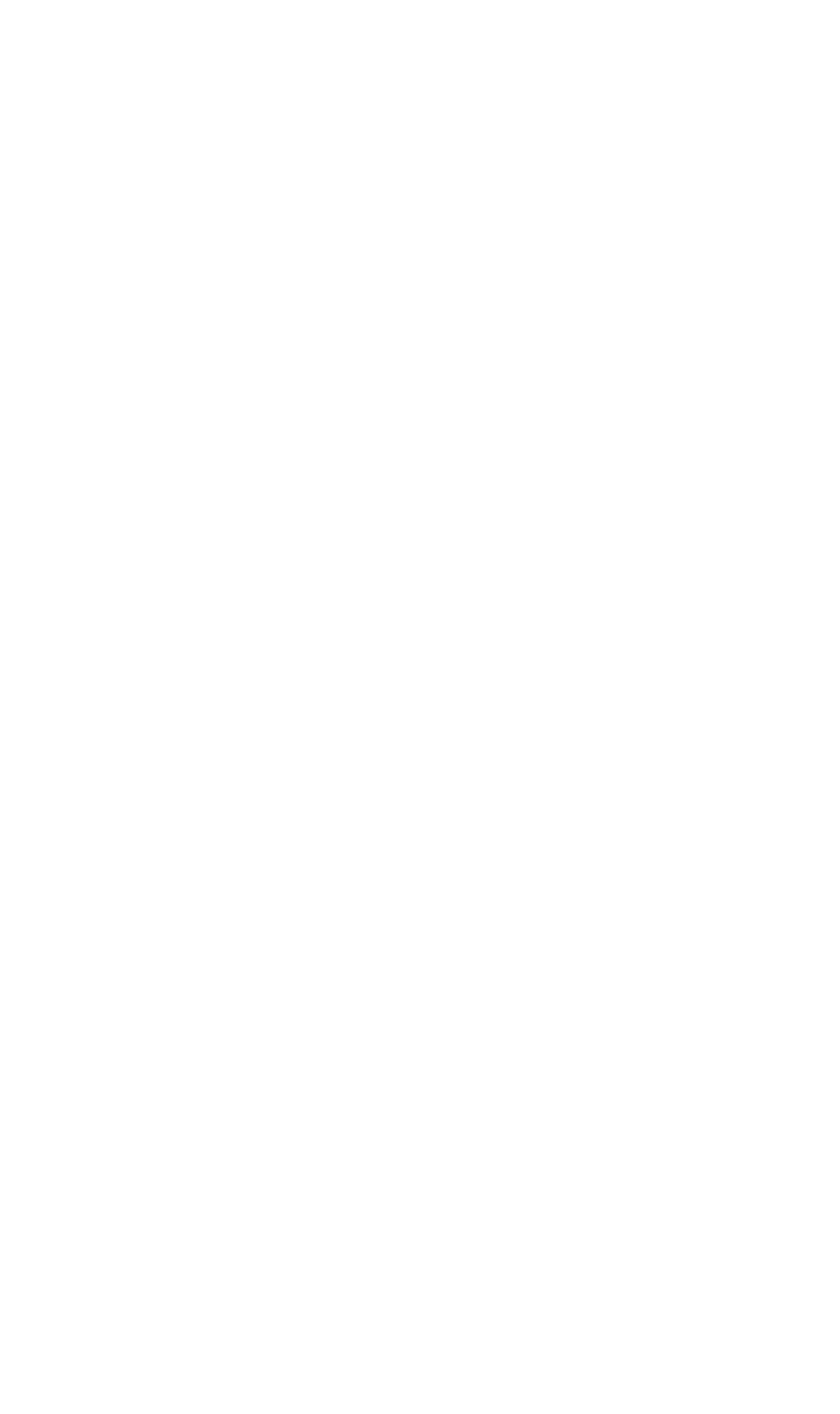 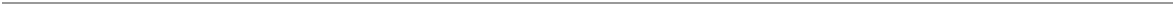 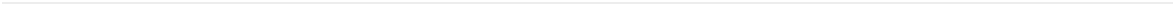 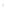 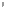 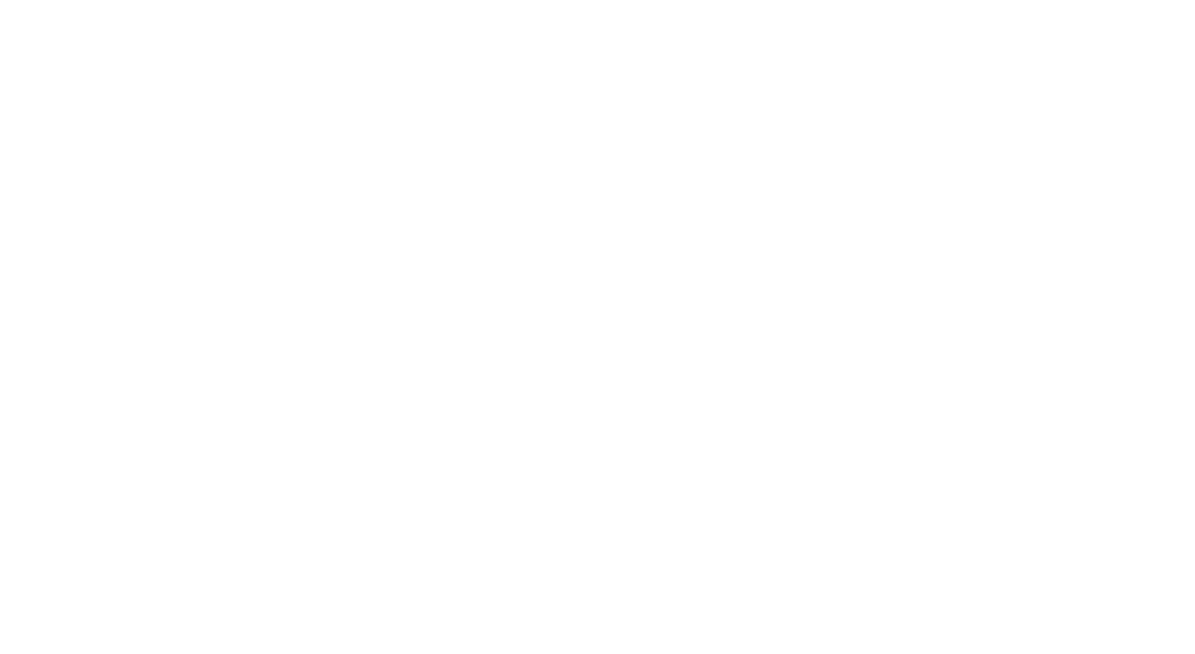 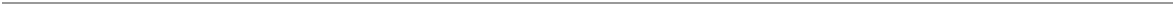 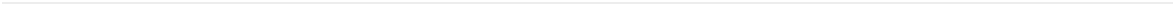 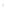 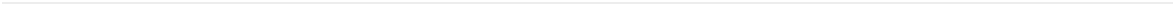 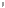 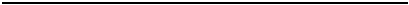 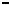 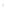 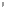 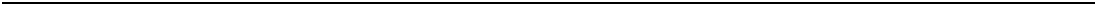 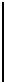 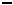 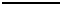 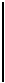 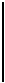 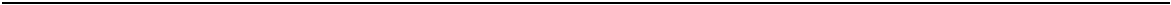 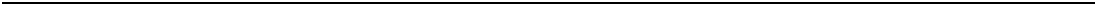 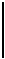 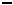 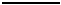 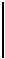 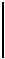 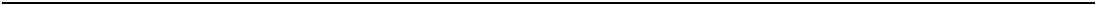 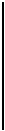 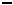 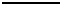 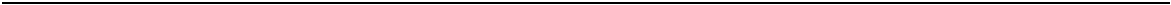 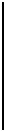 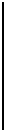 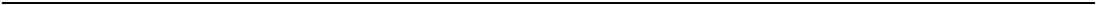 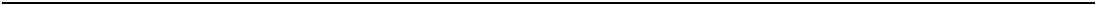 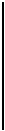 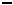 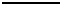 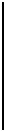 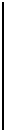 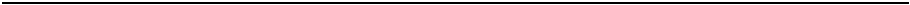 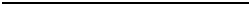 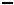 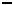 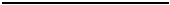 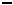 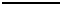 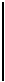 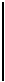 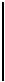 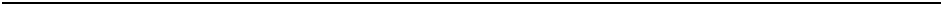 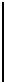 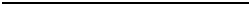 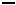 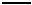 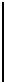 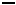 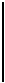 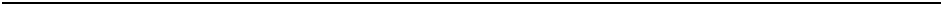 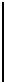 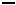 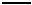 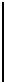 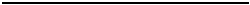 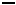 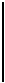 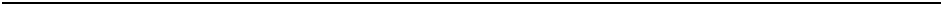 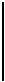 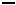 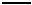 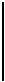 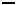 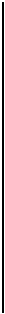 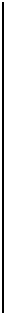 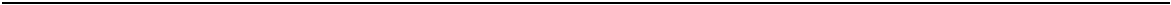 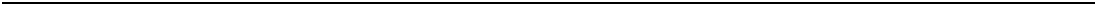 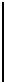 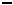 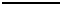 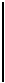 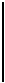 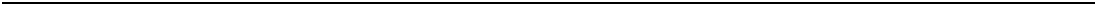 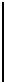 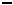 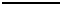 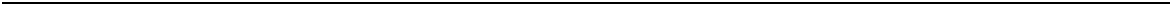 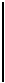 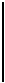 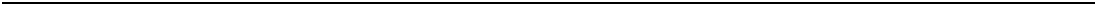 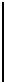 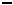 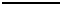 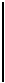 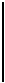 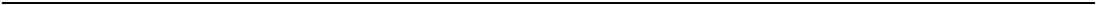 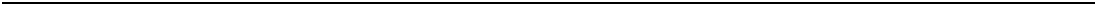 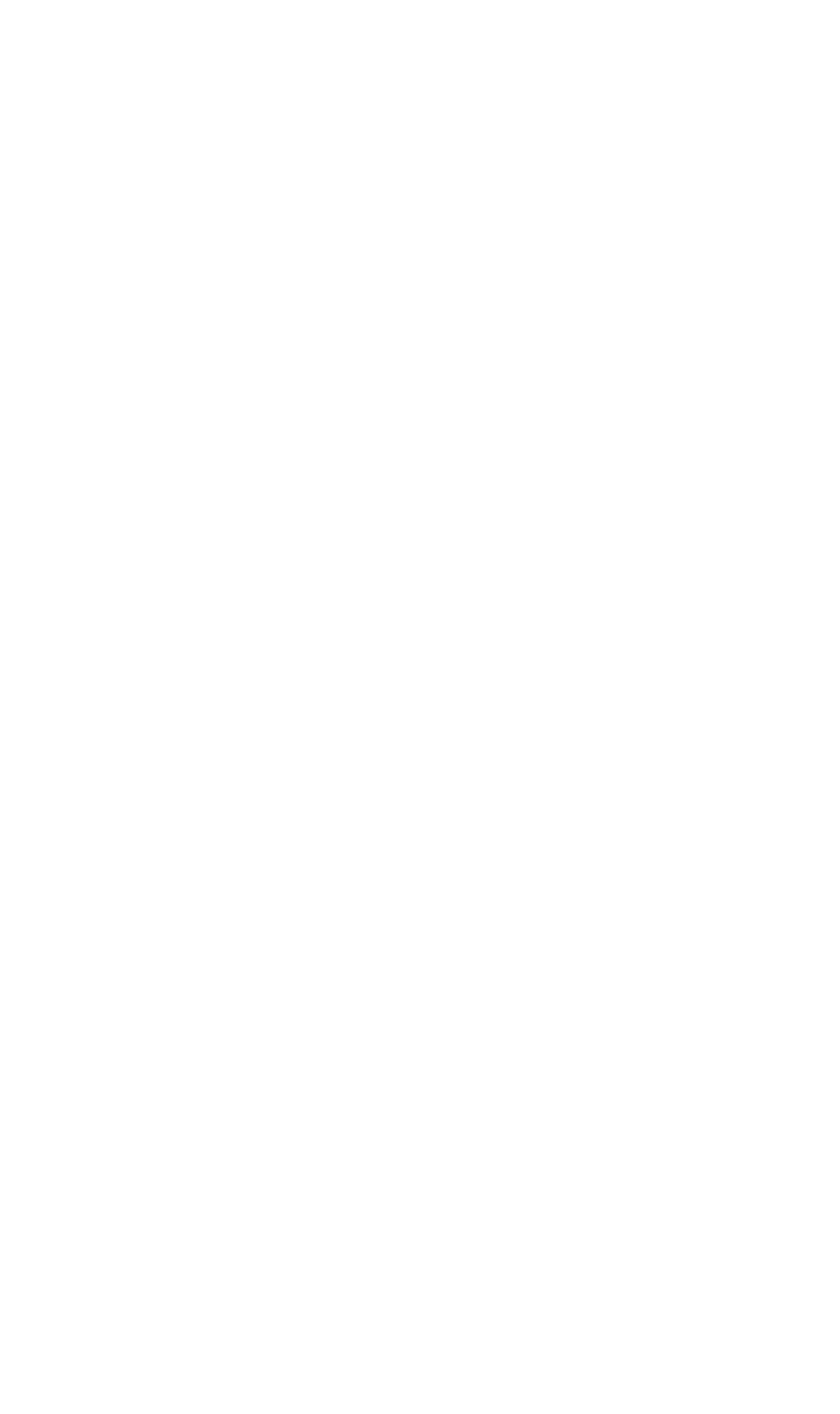 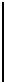 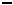 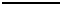 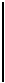 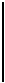 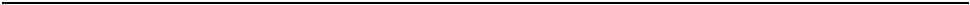 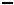 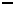 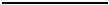 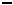 